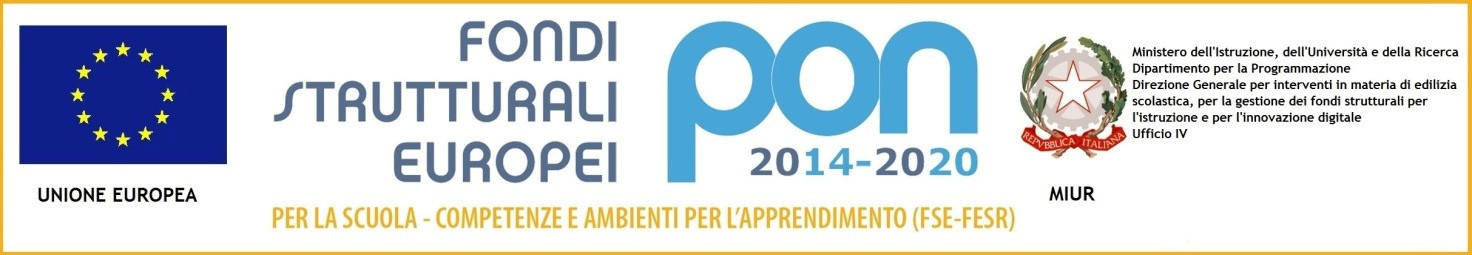 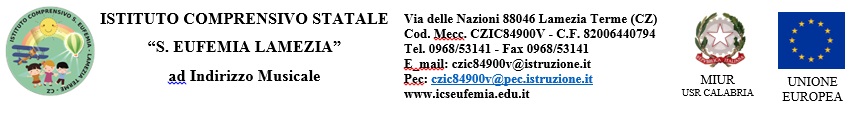 Prot. 4449/VI-2					                        Lamezia Terme, 13/06/2019-All’Albo on line Sito web dell’Istituto-Alla sezione Amministrazione trasparente sito webAlla sezione PON sito webOGGETTO: DETERMINA PER ACQUISTO TARGAFONTE CONDIVISA   Programma Operativo Nazionale  ”Per la scuola, competenze e ambienti per l’apprendimento”2014-2020 Obiettivo Specifico-Azione 10.2.Miglioramento delle competenze chiave degli allievi Azione 10.2.5 Azioni volte allo sviluppo delle competenze trasversali con particolare attenzione a quelle volte alla diffusione della cultura dell’impresa -Sotto Azione 10.2.5A-  Avviso pubblico prot.4427 del 02 .05.2017           Progetto 10.2.5A FSEPON-CL2018-94 “Fonte Condivisa” modulo  ”MARE NOSTRUM“CUP G62H17000320006CIG Z1C28EECD7IL DIRIGENTE SCOLASTICOVISTO il testo del Programma Operativo Nazionale-FSE-2014 IT 05 M 20 001”Per la scuola competenze e ambienti per l’apprendimento” relative al Fondo Sociale Europeo-Programmazione 2014-2020;VISTO l’Avviso Pubblico per la presentazione delle proposte relative Avviso Prot.n. AOODGEFID/4427  del 02.05.2017; VISTE le Linee Guida e Norme Edizione 2014 e successive modificazioni per i progetti cofinanziati dal FSE e FESR 2014-2020;VISTA la delibera n.44 del Collegio dei Docenti del 19.05 2017 relativa all’approvazione del progetto “Fonte condivisa” nell’ambito del PON-FSE,prot.n.3854/C12a;VISTO il verbale n.52 del Consiglio d’Istituto del 17 gennaio 2017 di adesione generale alle azioni del PON-Programma Operativo Nazionale-“ Per la scuola-competenze ed ambienti per l’apprendimento 2014-2020”e di inserimento dei progetti che saranno finanziati nel PTOF;VISTA la nota MIUR prot.n.7665 del 22.03 2018 tramessa agli UUSSRR di competenza contenente le graduatorie regionali definitive e che vedeva il progetto presentato dall’Istituto Comprensivo “S. Eufemia” nella posizione n.94 in Calabria; VISTA la nota MIUR prot .n. AOODGEFID/8202 del 29.03.2018 con la quale è stata comunicata all’USR Calabria la formale autorizzazione all’avvio delle attività e l’inizio dell’ammissibilità della spesa, con conclusione entro il 31/12/2019 e che riporta il codice identificativo del progetto autorizzato “Fonte condivisa:10.2.5A-FSEPON-CL-2018-94;VISTA la lettera di autorizzazione inviata all’Istituto Comprensivo”S.Eufemia”,prot.n.9279 del 10.04.2018;VISTO il  Decreto  Dirigenziale Prot.n.2777 dell’08.05. 2018 di inserimento nel Programma Annuale 2018 del progetto “Fonte condivisa”10.2.5A-PONFSE-CL-2018-94 e conseguente assunzione nel bilancio dell’E.F.2018 del relativo finanziamento autorizzato €29.971,50;VISTA la nomina del R.U.P. del progetto “Fonte condivisa”:prot.n.7572/C12 del 06.12.2018;VISTO il R.D 18 novembre 1923, n. 2440, concernente l’amministrazione del Patrimonio e la Contabilità Generale dello Stato e d il relativo regolamento approvato con R.D. 23 maggio 1924, n. 827 e ss.mm.ii.;VISTA la legge 7 agosto 1990, n. 241 “ Nuove norme in materia di procedimento amministrativo e di diritto di accesso ai documenti amministrativi” ess.mm.ii.;VISTO il Decreto del Presidente della Repubblica 8 marzo 1999, n. 275, concernente il Regolamento recante norme in materia di autonomia delle Istituzioni Scolastiche, ai sensi della legge 15 marzo 1997, n. 5912;VISTA la legge 15 marzo 1997 n. 59, concernente “Delega a l Governo per il conferimento di funzioni e compiti alle regioni ed enti locali, per la riforma della Pubblica Amministrazione e per la semplificazione amministrativa";VISTO il Decreto Legislativo 30 marzo 2001, n. 165 recante “Norme generali sull’ordinamento del lavoro alle dipendenze della Amministrazioni Pubbliche” ess.mm.ii. ;VISTO il D.Lgs 50/2016 recante disposizioni per l’acquisizione di servizi e forniture“Attuazione delle direttive2014/23/UE, 2014/24/UE e 2014/25/UE sull'aggiudicazione dei contratti di concessione, sugli appalti pubblici e sulle procedure d'appalto degli enti erogatori nei settori dell'acqua, dell'energia, dei trasporti e dei servizi postali, nonché per il riordino della disciplina vigente in materia di contratti pubblici relativi a lavori, servizi e forniture.”;VISTO il D.P.R. 207/2010 concernente il regolamento di attuazione del Codice dei contratti pubblici per le parti non abrogate;VISTO; il Decreto Interministeriale 28 agosto 2018n. 129, concernente ”Regolamento concernente le istruzioni generali sulla gestione amministrativo-contabile delle istituzioni scolastiche”; VISTA L’esigenza di indire in base all’importo finanziato apposita procedura per le Attività di pubblicizzazione del progetto;VISTO che ai sensi dell’articolo 1, comma 449, della legge 27 dicembre 2006, n. 296 le Pubbliche amministrazioni sono tenute ad approvvigionarsi attraverso le convenzioni-quadro messe a disposizione da Consip S.p.A;RILEVATO che alla data odierna non risultano presenti Convenzioni CONSIP attive;ACCERTATO che il valore della fornitura di cui trattasi non eccede il limite di €. 10.000,00;VISTO il Programma Annuale 2019 regolarmente approvato con delibera del Consiglio di Istituto del 25/02/2019;VISTA le  determin3 prot. N° 4024 del 30/05/2019 e prot. n. 4449 del 13/06/2019;INDIVIDUATO il giusto preventivo della Ditta Promosud di Lamezia Terme prot. n. 4601 del 19/06/2019 dove l’offerta è di €. 370,00 + iva;DETERMINAArt. 1 Oggetto Si decreta l’avvio delle procedure di acquisizione, ai sensi del D.I. n. 129/2018, per l’affidamento della realizzazione e fornitura di materiale pubblicitario progetto PON consistente in:-n. 01 pannello da esterno con stampato un testo poetico a colori (cm 50x70) con struttura e profili laterali di mt. 2;- N° 2 	basi circolari da cementare al suolo per lasciare i profili di due metri tutti fuori terra.il materiale deve essere resistente agli agenti atmosferici e salsedine. Il materiale oggetto della presente determina dovrà essere conforme a quanto richiesto.Art. 2 Importo L’importo di spesa massimo previsto per la fornitura in argomento è pari a € 370,00 oltre IVA.Art. 3 Tempi di esecuzione La fornitura richiesta dovrà essere realizzata entro 10 giorni lavorativi decorrenti dall’aggiudicazione. Art. 4 Responsabile del Procedimento Ai sensi del D.Lgs 50/2016 e dell’art. 5 della legge 241/1990, viene nominato Responsabile del Procedimento il Dirigente Scolastico dott.ssa Fiorella CARERI.   F.to Il Dirigente ScolasticoProf.ssa Fiorella CARERI                                                                             		 Firma autografa sostituita a mezzo stampa ai sensi dell'art. 3,  comma 2 del decreto legislativo n. 3 9/1993